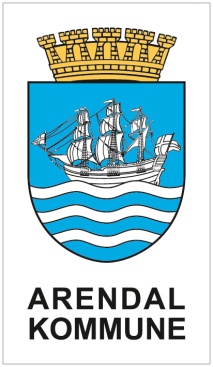 HENVISNING SYSTEMSAK TIL PEDAGOGISK-PSYKOLOGISK TJENESTEHENVISENDE SKOLE/BARNEHAGEHENVISENDE SKOLE/BARNEHAGEHENVISENDE SKOLE/BARNEHAGEHENVISENDE SKOLE/BARNEHAGESkole/barnehageGruppe/årstrinnKontaktpersonTelefonHVA ØNSKES DET AT PPT SKAL GJØRE I SAKEN?HVA ØNSKES DET AT PPT SKAL GJØRE I SAKEN?HVA ØNSKES DET AT PPT SKAL GJØRE I SAKEN?HVA ØNSKES DET AT PPT SKAL GJØRE I SAKEN?HVA ØNSKES DET AT PPT SKAL GJØRE I SAKEN?HVA ØNSKES DET AT PPT SKAL GJØRE I SAKEN?HVA ØNSKES DET AT PPT SKAL GJØRE I SAKEN?HVA ØNSKES DET AT PPT SKAL GJØRE I SAKEN?Observasjon av gruppe/klasse/avdelingObservasjon av gruppe/klasse/avdelingObservasjon av gruppe/klasse/avdelingObservasjon av gruppe/klasse/avdelingObservasjon av gruppe/klasse/avdelingObservasjon av gruppe/klasse/avdelingObservasjon av gruppe/klasse/avdelingVeiledningVeiledningVeiledningVeiledningVeiledningVeiledningVeiledningKurs (spesifiser hvilket kurs)Lese- og skrivevanskerAtferdLæringsmiljøAnnet (beskriv hva)BAKGRUNN FOR HENVISNINGEN
Gi en beskrivelse av behovet (for eksempel nåværende situasjon, utprøvde tiltak og deres effekt). Vær så konkret som mulig. Drøftet med PPTDatoHvem?Drøftet i ressursteamDatoDrøftet med andre samarbeidspartnereDatoHvilke?UNDERSKRIFTRektor/ styrer/ enhetsleder,                                                                                                                      sted,                                           dato:Sendes:Arendal kommunePedagogisk – psykologisk tjenestePostboks 1234891 GrimstadBesøksadresseArendal kultur –og rådhusSam Eydes plass 24836 Arendal